ΔΗΜΟΚΡΙΤΕΙΟ  ΠΑΝΕΠΙΣΤΗΜΙΟ  ΘΡΑΚΗΣΠΟΛΥΤΕΧΝΙΚΗ    ΣΧΟΛΗ    ΞΑΝΘΗΣΤΜΗΜΑ  ΜΗΧΑΝΙΚΩΝ  ΠΑΡΑΓΩΓΗΣ  ΚΑΙ  ΔΙΟΙΚΗΣΗΣΕΞΕΤΑΣΗ  ΣΤΟ   ΜΑΘΗΜΑ   « ΗΛΕΚΤΡΙΚΕΣ   ΜΗΧΑΝΕΣ »    ΤΟΥ   5ΟΥ  ΕΞΑΜΗΝΟΥΠΕΡΙΟΔΟΣ      ΙΑΝΟΥΑΡΙΟΥ - ΦΕΒΡΟΥΑΡΙΟΥ 2015		   06 / 02 / 2015 ΔΙΔΑΣΚΩΝ: 	ΚΑΡΑΚΑΤΣΑΝΗΣ  Σ.  ΘΕΟΚΛΗΤΟΣ		Επίκουρος  Καθηγητής  Δ.Π.Θ.ΔΙΑΡΚΕΙΑ   ΕΞΕΤΑΣΗΣ  :     2 ½  ΩΡΕΣ .ΑΠΑΓΟΡΕΥΕΤΑΙ   Η   ΑΠΟΧΩΡΗΣΗ   ΤΑ   ΠΡΩΤΑ   30   ΛΕΠΤΑ.ΤΑ   ΘΕΜΑΤΑ   ΠΑΡΑΔΙΔΟΝΤΑΙ.ΟΝΟΜΑΤΕΠΩΝΥΜΟ  :  ………………………….………….…………   Α.Μ.   ……………..	ΘΕΜΑ  1ο :  (  3,3  Μονάδες )Γεννήτρια  συνεχούς  ρεύματος,  σύνθετης  αθροιστικής  διέγερσης,  έχει  αντίσταση  τυμπάνου Ra = 0,10 Ω,  αντίσταση  τυλίγματος  σειράς  0,30 Ω και  αντίσταση  παράλληλου  πεδίου  διέγερσης  είναι  Rf = 50 Ω , ενώ  η  πτώση  τάσης  επάνω  στις  ψήκτρες του συλλέκτη  είναι  4 V.  Η γεννήτρια  τροφοδοτεί φορτίο 80 Α  με τάση  250 V  και βαθμό απόδοσης  80 %  στις  1.600 rpm.  Ζητούνται:α)  Να  σχεδιαστεί  το  ισοδύναμο  κύκλωμα   της  γεννήτριας.β)  Να υπολογιστεί το ρεύμα η επαγόμενη τάση τυμπάνου και η εφαρμοζόμενη μηχανική ροπή στην γεννήτρια.γ)  Να  προσδιοριστεί  η  ταχύτητα  περιστροφής  της  γεννήτριας  για  να  τροφοδοτεί  φορτίο  120 Α  με σταθερή τάση  250 V,  αν θεωρηθεί ότι,  λόγω αύξησης  του  φορτίου  και  λαμβάνοντας  υπόψη  την  αντίδρασης οπλισμού,  η  μαγνητική  ροή  της  αυξάνεται  κατά  20%.δ)  Ποια  θα  είναι  η  αναπτυσσόμενη  ροπή  της  γεννήτριας  στην  περίπτωση  αυτή ;	ΘΕΜΑ  2ο :  (  3,3  Μονάδες )	Τριφασικός  τετραπολικός  σύγχρονος  κινητήρας  κυλινδρικού  δρομέα,  με  ονομαστικά  μεγέθη  400 V,  60 Hz , 30 Hp,  συνδεσμολογίας  αστέρα,  δουλεύει  υπό  πλήρες  φορτίο  με  συντελεστή  ισχύος  0,80  χωρητικό  και  το  ρεύμα  γραμμής  που  απορροφά  είναι  50 Α.  Η  ωμική  αντίσταση  στάτη  είναι  Ra = 0,10 Ω  ανά  φάση  ενώ  η  σύγχρονη  επαγωγική  αντίσταση  είναι   Χs = 1 Ω  ανά  φάση.   Το  ρεύμα  διέγερσης  του  κινητήρα  είναι  4,5 Α  και  η  αντίσταση  του  πηνίου  διέγερσης  είναι  105 Ω.α)  Να  σχεδιαστεί  το  ισοδύναμο  ανά  φάση  κύκλωμα  του  κινητήρα.β)  Να υπολογιστεί  η  ταχύτητα  περιστροφής  του,  η  αντίστοιχη  ροπή  φορτίου  και  ο  βαθμός  απόδοσης  του  κινητήρα  στο  πλήρες   φορτίο.γ)   Να  σχεδιαστεί  το  διανυσματικό  διάγραμμα  του  κινητήρα ,  να  υπολογιστούν   η  εσωτερική  τάση  Ea  μαζί  με  την  γωνία  ισχύος  δ  και  να  προσδιοριστεί  η  κατάσταση  διέγερσης  του  κινητήρα.	ΘΕΜΑ  3ο :  (  3,3  Μονάδες )Ένας τριφασικός τετραπολικός επαγωγικός κινητήρας με ονομαστικά μεγέθη 15 Hp, 380V, 50Hz συνδεσμολογίας τριγώνου λειτουργεί υπό πλήρες φορτίο με επαγωγικό συντελεστή  ισχύος  0,75 ,   βαθμό  απόδοσης 80%  και  αναπτύσσει  ηλεκτρομαγνητική ισχύ  16,5 Hp.  Η  ωμική  αντίσταση  του τυλίγματος  του  στάτη  είναι 0,40 Ω  ανά φάση.  Ζητούνται:α) Να  σχεδιαστεί  το  πλήρες  ανά  φάση  ισοδύναμο  κύκλωμα  του  κινητήρα και να εξηγηθεί  το  κάθε  στοιχείο  του.β) Το ρεύμα σε  κάθε  φάση  του  κινητήρα και  η ολίσθηση στο πλήρες φορτίο.γ) Η αναπτυσσόμενη ηλεκτρομαγνητική ροπή και η ροπή στον άξονα του κινητήρα.δ) Oι  συνολικές  απώλειες  περιστροφής  του  κινητήρα.Γ Ε Ν Ι Κ Ο      Τ Υ Π Ο Λ Ο Γ Ι Ο 		n(%) = (Pout/Pin)x100%		f (Hz) = n P / 120   		ω (rad/s) = 2 π n / 60  		ωσύνχ. = 2πf ( 2 / P )		Εa = Κ Φ ω                    τ = Κ Φ i   		1Ηp = 0,746 Kw		Ea = Vφ  ±  Ia (Ra+Rs)  ±  ΔVψ  	Μηχανές    D.C.		Εa = Vφ  ±  Ia (Ra + j Xs) 			Μηχανές    A.C.		Pαναπτ.  =  E a  x  I a  =  τcon  x  ω		τ  =  P / ω                            __		Pηλ =  √ 3  ΙL  Vπ  cosθ  =  3  Iφ  Vφ  cosθ                                                                                          __Συνδεσμολογία  αστέρα  ( Υ )  		Iφ  =  ΙL  	και	Vφ  =   Vπ /  √ 3                                                                                                             __Συνδεσμολογία  τριγώνου  ( Δ ) 		Vφ  =  Vπ  	και	Ιφ  =  ΙL /  √ 3 	Δ  εκατοστιαία διακύμανση τάσης		s = (ωσύνχ. – ωm ) / ωσύνχ.		ωm = (1-s) ωσύνχ.		Pcon = (1-s) Pag		Pcu r   = s Pag  	        ή    	Pcu r   =  Pag  – Pcon  		Pαπ.μηχ.περ.    =   Pcon   –  Pout  		PCust  = 3 Ι21 R1         	PCu r  =  3 Ι22 R2 		Pag = Pin  – PCust  – Pcore  		Prot   =  Pcore   +  Pαπ.μηχ.περ.ΔΗΜΟΚΡΙΤΕΙΟ  ΠΑΝΕΠΙΣΤΗΜΙΟ  ΘΡΑΚΗΣΠΟΛΥΤΕΧΝΙΚΗ    ΣΧΟΛΗ    ΞΑΝΘΗΣΤΜΗΜΑ  ΜΗΧΑΝΙΚΩΝ  ΠΑΡΑΓΩΓΗΣ  ΚΑΙ  ΔΙΟΙΚΗΣΗΣΕΞΕΤΑΣΗ  ΣΤΟ   ΜΑΘΗΜΑ   « ΗΛΕΚΤΡΙΚΕΣ   ΜΗΧΑΝΕΣ »    ΤΟΥ   5ΟΥ  ΕΞΑΜΗΝΟΥΠΕΡΙΟΔΟΣ      ΙΑΝΟΥΑΡΙΟΥ - ΦΕΒΡΟΥΑΡΙΟΥ  2014			   06 / 02 / 2015ΔΙΔΑΣΚΩΝ: 	ΚΑΡΑΚΑΤΣΑΝΗΣ  Σ.  ΘΕΟΚΛΗΤΟΣ		Επίκουρος  Καθηγητής  Δ.Π.Θ.	ΘΕΜΑ  1ο :  (  3,3  Μονάδες )Γεννήτρια  συνεχούς  ρεύματος,  σύνθετης  αθροιστικής  διέγερσης,  έχει  αντίσταση  τυμπάνου Ra = 0,10 Ω,  αντίσταση  τυλίγματος  σειράς  0,30 Ω και  αντίσταση  παράλληλου  πεδίου  διέγερσης  είναι  Rf = 50 Ω , ενώ  η  πτώση  τάσης  επάνω  στις  ψήκτρες του συλλέκτη  είναι  4 V.  Η γεννήτρια  τροφοδοτεί φορτίο 80 Α  με τάση  250 V  και βαθμό απόδοσης  80 %  στις  1.600 rpm.  Ζητούνται:α)  Να  σχεδιαστεί  το  ισοδύναμο  κύκλωμα   της  γεννήτριας.β)  Να υπολογιστεί το ρεύμα η επαγόμενη τάση τυμπάνου και η εφαρμοζόμενη μηχανική ροπή στην γεννήτρια.γ)  Να  προσδιοριστεί  η  ταχύτητα  περιστροφής  της  γεννήτριας  για  να  τροφοδοτεί  φορτίο  120 Α  με σταθερή τάση  250 V,  αν θεωρηθεί ότι,  λόγω αύξησης  του  φορτίου  και  λαμβάνοντας  υπόψη  την  αντίδρασης οπλισμού,  η  μαγνητική  ροή  της  αυξάνεται  κατά  20%.δ)  Ποια  θα  είναι  η  αναπτυσσόμενη  ροπή  της  γεννήτριας  στην  περίπτωση  αυτή ;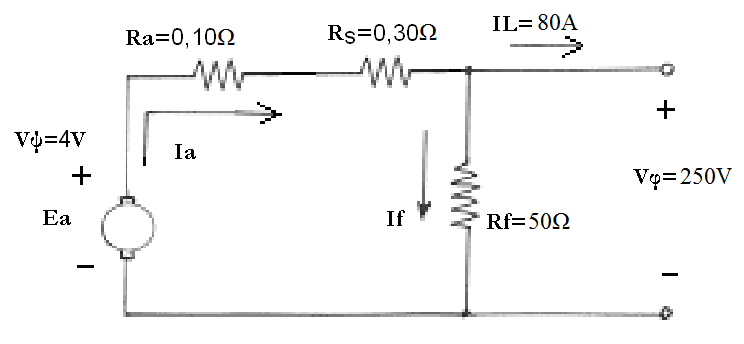 	Λύση :α)β) 	IL =  	If = Vφ / Rf =  250 V / 50 Ω  =  5 Α 	Ia = IL + If =  +      Ia = 85 ΑEa = Vφ+Ia (Ra+Rs)+ΔVψ = 250+85X(0,10+0,30)+4 = 288V	Pout =   =  250 V X   = 20.000 W	n(%) = (Pout/Pin)x100% = 80%  Pin = Pout / n	 			 Pin = = 20.000/0,80 = 25.000 W	ω = 2πn/60= 2x3,14x1600 / 60  ω = 167,47 rad/sec	τapp=Pin/ω = 25.000W/167,46rad/s  τapp = 149,28 Nmγ)  	I’L = 120A 	I’a = I’L+If = 120A + 5A  I’a = 125 ΑE’a = Vφ+I’a(Ra+Rs)+Vψ =250+125X(0,10+0,30)+4 = 304V 	Ea  = k Φ ω 			E’a = k Φ’ ω’ 	Όμως λόγω της αύξησης της μαγνητικής ροής θα ισχύει : 	Φ’ = 1,20 Φ	και  ω’ = (E’a k Φ / Ea k Φ’)xω = (E’a / 1,10 Ea )xω 	ω’=(304/1,20x288)x167,47 rad/s    ω’=147,31 rad/s 	n = 60ω/2π = 60x147,31/2x3,14 = 1.407 rpmδ)  	Αναπτυσσόμενη  ισχύς 	Pαναπτ. = E’a x I’a = 304 V x  = 38.000 W 	Αναπτυσσόμενη  ροπή 	ταναπτ. = Pαναπτ./ω = 38.000W / 147,31rad/s = 257,96Νm	ΘΕΜΑ  2ο :  (  3,3  Μονάδες )	Τριφασικός  τετραπολικός  σύγχρονος  κινητήρας  κυλινδρικού  δρομέα,  με  ονομαστικά  μεγέθη  400 V,  60 Hz , 30 Hp,  συνδεσμολογίας  αστέρα,  δουλεύει  υπό  πλήρες  φορτίο  με  συντελεστή  ισχύος  0,80  χωρητικό  και  το  ρεύμα  γραμμής  που  απορροφά  είναι  50 Α.  Η  ωμική  αντίσταση  στάτη  είναι  Ra = 0,10 Ω  ανά  φάση  ενώ  η  σύγχρονη  επαγωγική  αντίσταση  είναι   Χs = 1 Ω  ανά  φάση.   Το  ρεύμα  διέγερσης  του  κινητήρα  είναι  4,5 Α  και  η  αντίσταση  του  πηνίου  διέγερσης  είναι  105 Ω.α)  Να  σχεδιαστεί  το  ισοδύναμο  ανά  φάση  κύκλωμα  του  κινητήρα.β)  Να υπολογιστεί  η  ταχύτητα  περιστροφής  του,  η  αντίστοιχη  ροπή  φορτίου  και  ο  βαθμός  απόδοσης  του  κινητήρα  στο  πλήρες   φορτίο.γ)   Να  σχεδιαστεί  το  διανυσματικό  διάγραμμα  του  κινητήρα ,  να  υπολογιστούν   η  εσωτερική  τάση  Ea  μαζί  με  την  γωνία  ισχύος  δ  και  να  προσδιοριστεί  η  κατάσταση  διέγερσης  του  κινητήρα.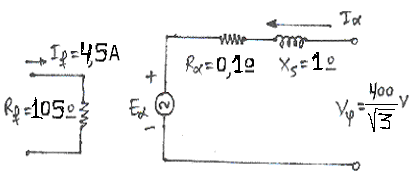 	Λύση :α)β)	Pout =  30 Hp x 0,746 kW/Hp  =  22,38 kW  =  22.380 W	n =  / P  =  120 x 60 / 4  =  1800 rpm	ω = 2 π n / 60 = 2 x 3,14 x 1800 / 60 = 188,40 rad/s	Pout = τout ωm  τout = Pout / ωm = 22.380 / 188,40  =  118,79 Nm                                       ____                                                ___	Pηλ =  √ 3  ΙL  Vπ  cosθ  =  √ 3  x 50 x 400 x 0,80 = 27.712,81 W	Απώλειες  Διέγερσης	Pδιέγ.   =   Ιf2 x Rf     =    4,50 2  x  105    =   2.126,25 W	Η  συνολική  ισχύς  εισόδου  που  προσφέρεται  στον  κινητήρα  είναι :	Pin =  Pηλ  +   Pδιέγ. =   27.712,81 W  +  2.126,25 W  =  29.839 W	και  ο  βαθμός  απόδοσης  του  κινητήρα  είναι :	n (%)  =  ( Pout / Pin ) x 100 %   =  ( 22.380 / 29.839 ) x 100 %   =  75 %γ)	cos φ = 0,80      φ =  +  36,87ο  χωρητικός  συντελεστής  ισχύος	Συνδεσμολογία  αστέρα  ( Υ )                                     ___	Ia  =  ΙL =   | – 36,87ο 	και	Vφ  =   400 /  √ 3    =  230,94 V 	Εa = Vφ  –  Ia (Ra + j Xs)  =  230,94  –  50 | + 36,87o x ( 0,1 + j 1 ) = 	  = 230,94 – ( 50 x 0,80 + j 50 x 0,60 ) x ( 0,10 + j 1 ) =	  = 230,94 – 50 x 0,80 x 0,10 – j 50 x 0,60 x 0,10 – j 50 x 0,80 + 50 x 0,60 =	  = 230,94 – 4 – j 3 – j 40 + 30 = 256,94 – j 43     Εa =  260,51 | – 9,50o 				Η  γωνία  ισχύος   δ  του  κινητήρα   είναι     δ =  9,50ο .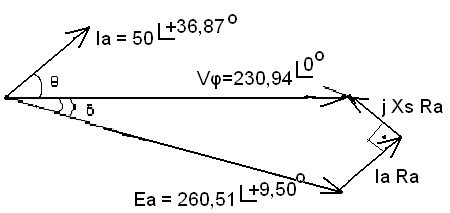 							Ο  κινητήρας  είναι  σε  υπερδιέγερση	ΘΕΜΑ  3ο :  (  3,3  Μονάδες )Ένας τριφασικός τετραπολικός επαγωγικός κινητήρας με ονομαστικά μεγέθη 15 Hp, 380V, 50Hz συνδεσμολογίας τριγώνου λειτουργεί υπό πλήρες φορτίο με επαγωγικό συντελεστή  ισχύος  0,75 ,   βαθμό  απόδοσης 80%  και  αναπτύσσει  ηλεκτρομαγνητική ισχύ  16,5 Hp.  Η  ωμική  αντίσταση  του τυλίγματος  του  στάτη  είναι 0,40 Ω  ανά φάση.  Ζητούνται:α) Να  σχεδιαστεί  το  πλήρες  ανά  φάση  ισοδύναμο  κύκλωμα  του  κινητήρα και να εξηγηθεί  το  κάθε  στοιχείο  του.β) Το ρεύμα σε  κάθε  φάση  του  κινητήρα και  η ολίσθηση στο πλήρες φορτίο.γ) Η αναπτυσσόμενη ηλεκτρομαγνητική ροπή και η ροπή στον άξονα του κινητήρα.δ) Oι  συνολικές  απώλειες  περιστροφής  του  κινητήρα.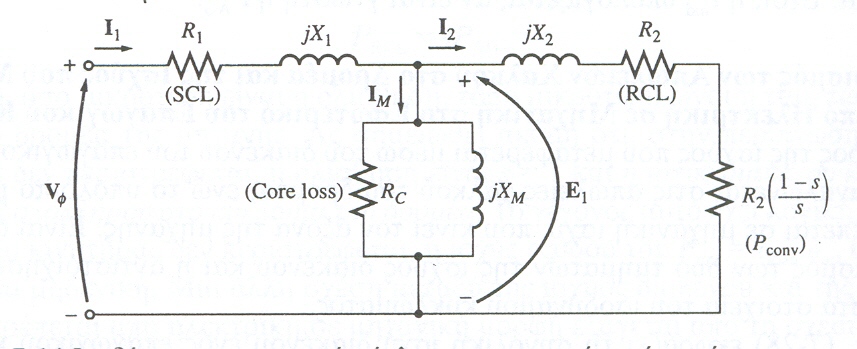 	Λύση : α)		Βλ.  βιβλίο   Κεφάλαιο   7   σχήμα 7–14     σελ. 442β)	Η  ονομαστική  ισχύς  του  κινητήρα  είναι :	Pout  =  15 Hp  x  0,746 kW/Hp                    Pout  =  11.190 W	n(%) = (Pout /Pin) x 100% = 80 %Pin =Pout / 0,80 = 13.987,50 W                                     ___                                                               ___                                                                 ___	Pin = √ 3 ΙL Vπ cosθΙL= Pin/ √ 3 Vπ cosθ= 13.987,50 / √ 3 x 380x 0,75									ΙL=                                                                                                                                         ____                           ___	Συνδεσμολογία  τριγώνου  (Δ) I1= IL/ √ 3= 28,33 / √ 3  = 	ωσύνχ.= 2π n / 60 = 2πf ( 2/P ) = 2 x 3,14 x 50 x ( 2 / 4 ) = 157,08 rad/s	Απώλειες  χαλκού  στάτη   (ωμικές)   υπό  πλήρες  φορτίο :	PCust (π.φ.)  = 3 Ι21 R1    = 3 x 16,36 2 x 0,40      PCu st (π.φ.)  =  321,18 W	Ισχύς διακένου Pag = Pin(π.φ.)– PCust(π.φ.) = 13.987,50W – 321,18W = 13.666W 	Ισχύς  αναπτυσσόμενη   Pcon =  16,5 Ηp  x  0,746 kW / Hp  =  12.309 W	Pcon = ( 1–s )  Pag    ( 1 – s ) =  Pcon / Pag   	Ολίσθηση      s = 1 – (Pcon /Pag ) = 1 – (12.309 / 13.666) = 0,10   ή   s = 10 %γ)	Αναπτυσσόμενη  ηλεκτρομαγνητική  ροπή	τind  =  Pcon   / ωm      ή    τind   =  Pag    /  ωσύνχ  = 13.666 / 157,08 = 87 Νm	Ροπή  στον  άξονα  του  κινητήρα	τout=  Pout  /  ωm	ωm  =  ( 1 – s ) ωσύνχ= ( 1  –  0,10 ) x 157,08 = 141,37 rad/s	τout=  Pout  /  ωm= 11.190 / 141,37  =79,15Ν mδ)	Συνολικές  ωμικές  απώλειες  δρομέα	Pcu r   = s Pag       ή   Pcu r   =  Pag  – Pcon  = 13.666 W – 12.309 W = 1.357 W	Συνολικές  απώλειες  περιστροφής  κινητήρα	Pαπ.μηχ.περ. = Pcon   –  Pout  =  12.309W  – 11.190W=  1.119 W